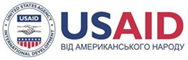 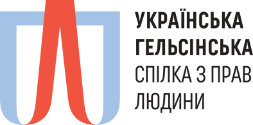 ПОЛОЖЕННЯ                                                                                                                 Зимової школи з міжнародного гуманітарного права для студентів-правників “Юридична професія під час та після війни”1.Загальні положенняЗимова школа з міжнародного гуманітарного права для студентів-правників “Юридична професія під час та після війни” (далі – Школа)  проводиться Українською Гельсінською Спілкою з прав людини для  виявлення та стимулювання обдарованої молоді, зацікавленої у правозахисній діяльності; сприяння її профорієнтації, стимулювання до прояву активної життєвої позиції, формування в українському суспільстві поваги до загальнолюдських цінностей. Мета проведення Школипідвищення рівня обізнаності та зацікавленості міжнародним гуманітарним правом у студентів і студенток юридичних спеціальностей;надання студентству юридичних спеціальностей широкого уявлення про виклики, які постали перед українськими правниками та правницями у зв’язку зі збройним конфліктом в Україні;заохочення молоді  до отримання нових знань та участі в правозахисній діяльності.2.Терміни проведення Школи2.1.  Школа проводиться проводиться в  січні – березні  2024 року.2.2. Проведення циклу експертних онлайн-зустрічей для учасників/-ць Школи - до 10 лютого 2024 року.2.3. Початок прийому робіт на конкурс есе –  12 лютого 2024 року, завершення прийому 25 лютого 2024 року, визначення та оголошення переможців/-иць  – до 12 березня 2024 року.2.4. Нагородження переможців/-иць Конкурсу –  березень 2024 року.3.Порядок проведення Школи3.1. Школа проводиться в 3 етапи:3.1.1 Перший етап - реєстрація для участі в Школі за посиланням  https://forms.gle/rvLPTMyd69bEQZqP8  - до 23 січня 2024 року.3.1.2 Другий етап - проведення серії експертних онлайн-зустрічей для учасників та учасниць Школи (Додаток 1).3.1.3 Третій етап - підготовка та подання творчої роботи у формі есе на конкурс  - до 25 лютого 2024 року.3.1.4 Четвертий етап - оцінка робіт відповідно до критеріїв оцінювання (Додаток 2), визначення  переможців/-иць та лауреатів/-ок  Конкурсу - до 12 березня  2024 року.3.2.5 П’ятий етап - зустріч випускників Школи, урочисте нагородження переможців/-иць конкурсу есе  - березень 2024 року.4. Учасники Школи4.1. До участі в Школі запрошуються студенти/-ки закладів вищої освіти юридичного спрямування за спеціальностями  081 “Право”  та 293 “Міжнародне право”, за якими здобувається вища освіта на рівні “бакалавр” чи “магістр”.4.2. Участь у  Школі  здійснюється  на  добровільних засадах і є безоплатною для учасників і учасниць.Умови проведення Конкурсу5.1. До третього етапу Зимової школи допускаються учасники/-ці, які взяли участь не менше ніж у 4-6 онлайн-зустрічах.5.2. Учасники /-ці мають обов’язково підготувати есе на одну з тем, зазначених у п.5.6.5.3. Подані на Конкурс роботи мають відповідати меті, умовам та  критеріям оцінювання (Додаток 2).5.4.Учасники/-ці Конкурсу надають організаторам право публікувати роботи із зазначенням авторства для популяризації ідей і мети Конкурсу та підвищення обізнаності суспільства про права людини і міжнародне гуманітарне право в умовах збройної агресії рф проти України. За бажанням учасника/учасниці конкурсу його робота може бути розміщена без зазначення авторства.5.5. На Конкурс приймаються есе, оформлені відповідно до наступних вимог:есе мають містити роздуми з приводу визначеної теми, переконливі і  аргументовані твердження;мають бути виконаними державною мовою;подані в електронному форматі обсягом не більше 4-х аркушів А4 у форматі Word шрифтом Times New Roman 14;файл повинен містити прізвище автора/ки за зразком: Шевченко Т._ есе;   5.6. Тематика конкурсних робіт:Портрет юриста/юристки в повоєнній Україні: виклики, професійні компетентності та особисті якості;Чи можна перемогти у війні, не обмежуючи права людини?Чи є війна доказом неефективності міжнародного права? Правова допомога ворогу України: юридичні та етичні кордониДоброчесність у юридичній професії: усвідомлена потреба чи карго-культ?Чи на часі концепція правосуддя перехідного періоду у розпал війни?5.7 Для участі в конкурсі есе автори/-ки   до 23 год. 59 хв. 25 лютого 2024 року   направляють есе разом з інформацією про автора/ку (ПІБ, телефон) на електронну пошту організатора конкурсу edu.students@helsinki.org.ua 5.8. Не допускаються до участі в Конкурсі роботи, які:не відповідають тематиці та вимогам Конкурсу;пропагують насильство, расизм, ксенофобію, містять мову ворожнечі, відверту або приховану рекламу товарів чи послуг, політичних партій;порушують академічну доброчесність;подані після завершення терміну прийому робіт на Конкурс.Організаційний комітет та Журі Конкурсу6.1. Для організації та проведення Конкурсу створюється Організаційний комітет Конкурсу (далі - Оргкомітет). 6.2. Оргкомітет уповноважений приймати рішення щодо усіх питань з організації та проведення Конкурсу. 6.3. Для оцінки розробок та визначення переможців Оргкомітет створює Журі Конкурсу (далі - Журі).6.4. Оргкомітет затверджує кількісний та персональний склад Журі. 6.5. Оргкомітет не має права втручатися в роботу Журі та впливати на оцінювання робіт. Оцінювання письмових робіт та визначення переможців Конкурсу7.1. Оцінку робіт та визначення переможців/-иць здійснює Журі. 7.2. Неупередженість та анонімність процесу оцінювання робіт забезпечує Оргкомітет. 7.3. Кожен з членів Журі оцінює роботу шляхом виставлення балів за кожним із критеріїв за 10-бальною шкалою. Підсумкова кількість балів до кожної роботи формується шляхом складання оцінок експертів за кожним критерієм.7.4. Критерії оцінювання письмових  робіт наведені в Додатку 2 до  цього Положення.7.5. У разі набрання учасниками/-цями однакової кількості балів рішення про визначення переможця/-иці приймається головою Журі.7.6. Результати Конкурсу є остаточними та не підлягають оскарженню. 8. Нагородження учасників/-ць Конкурсу8.1.Автори/-ки 3-х есе, які набрали найбільшу кількість балів,   нагороджуються дипломами переможців Конкурсу та цінними подарунками від організаторів Конкурсу, інших організацій або громадян.8.2. Серед робіт, автори/-ки яких не увійшли до визначеної згідно з п.8.1. трійки переможців, у рамках кожної з тем Журі за кількістю балів визначає  роботу, автор/-ка якої нагороджується відзнакою Журі.8.2. Учасники/-ці Конкурсу, які набрали понад 30 балів, нагороджуються дипломами лауреатів/-ок Конкурсу.8.3 Усі учасники/-ці Конкурсу, які набрали до 30 балів, отримують дипломи учасників/-ць Конкурсу. 8.4. Кращі роботи учасників/-ць, визначені Журі, будуть рекомендовані для публікації на вебресурсах Української Гельсінської спілки з прав людини та Міністерства освіти і науки України. 9. Авторські права та право на захист персональних даних9.1. Усі права на твір належать автору/-ці. 9.2. Подаючи твір на Конкурс, учасник/-ця гарантує дотримання законодавства України про академічну доброчесність відповідно до ст. 42 Закону України “Про освіту”.9.3. Надсилаючи твір та персональні дані на Конкурс, учасники/-ці Конкурсу відповідно до Закону України «Про захист персональних даних» від 1 червня 2010 року № 2297-УІ надають згоду на збір та обробку особистих персональних даних.9.4. Подання твору на Конкурс автоматично означає згоду з його правилами і дозвіл організаторам/-кам Конкурсу розміщувати його в друкованих та електронних медіа, включати до збірників та поширювати в будь-який інший доступний їм спосіб із зазначенням авторства роботи. Усі спірні питання щодо авторських прав вирішуються згідно з чинним законодавством України.10. Фінансування конкурсу10.1. Фінансування Конкурсу здійснюється з джерел громадських та інших організацій, а також інших джерел, не заборонених законодавством.10.2. Призовий фонд формується за рахунок коштів організаторів, а також за рахунок спонсорів Конкурсу та  коштів,  не  заборонених законодавством.11. Прикінцеві положенняОргкомітет Конкурсу залишає за собою право вносити зміни в Положення Конкурсу.Додаток 1Темипроведення циклу експертних онлайн зустрічей для учасників та учасниць Зимової школи з міжнародного гуманітарного права для студентів-правників “Юридична професія під час та після війни”Додаток 2КРИТЕРІЇ ОЦІНЮВАННЯ                                                                                                    письмових робіт, поданих на конкурс Тема  експертної зустрічіЗміст1Як теорія стала практикою: виклики, що постали перед представниками та представницями різних юридичних професій у зв’язку зі збройним конфліктом в УкраїніВступ. Презентація Зимової школи 1Як теорія стала практикою: виклики, що постали перед представниками та представницями різних юридичних професій у зв’язку зі збройним конфліктом в УкраїніРозповіді спікерів і спікерок про себе: чим займалися до війни та чим займаються під час неї (що змінилося)1Як теорія стала практикою: виклики, що постали перед представниками та представницями різних юридичних професій у зв’язку зі збройним конфліктом в УкраїніРозповіді спікерів і спікерок про себе: чим займалися до війни та чим займаються під час неї (що змінилося)1Як теорія стала практикою: виклики, що постали перед представниками та представницями різних юридичних професій у зв’язку зі збройним конфліктом в УкраїніРозповіді спікерів і спікерок про себе: чим займалися до війни та чим займаються під час неї (що змінилося)1Як теорія стала практикою: виклики, що постали перед представниками та представницями різних юридичних професій у зв’язку зі збройним конфліктом в УкраїніРозповіді спікерів і спікерок про себе: чим займалися до війни та чим займаються під час неї (що змінилося)1Як теорія стала практикою: виклики, що постали перед представниками та представницями різних юридичних професій у зв’язку зі збройним конфліктом в УкраїніРозповіді спікерів і спікерок про себе: чим займалися до війни та чим займаються під час неї (що змінилося)2Права людини - завжди на часі: як зберегти цю цінність під час і після війниУніверсальні та регіональні механізми захисту прав людини 2Права людини - завжди на часі: як зберегти цю цінність під час і після війниРобота українського правника в європейській системі захисту прав людини2Права людини - завжди на часі: як зберегти цю цінність під час і після війниСвобода вираження поглядів та кримінальна відповідальність2Права людини - завжди на часі: як зберегти цю цінність під час і після війниНеобхідність додержання прав людини під час та після деокупації 3Міжнародне право не працює? Відповідальність за воєнні злочини та інші порушення міжнародного праваРобота юриста-міжнародника по напряму притягнення російської федерації та її громадян до відповідальності за порушення міжнародного права3Міжнародне право не працює? Відповідальність за воєнні злочини та інші порушення міжнародного праваНевідворотність кримінального переслідування воєнних злочинців3Міжнародне право не працює? Відповідальність за воєнні злочини та інші порушення міжнародного праваКримінальна відповідальність за порушення законів та звичаїв війни в межах національного законодавства3Міжнародне право не працює? Відповідальність за воєнні злочини та інші порушення міжнародного праваМіжнародне право працює. Або як переконати військовослужбовців дотримуватись МГПМіжнародне право не працює? Відповідальність за воєнні злочини та інші порушення міжнародного праваТриступеневий тест на ознаки вчинення воєнного злочину та “все” про воєнні злочини 4Коли ворог може бути серед своїх: про колабораціонізм і не тількиКолабораціонізм через призму міжнародного гуманітарного права4Коли ворог може бути серед своїх: про колабораціонізм і не тількиПритягнення до кримінальної відповідальності за співпрацю з ворогом осіб, які надають основні послуги населенню окупованої території. Криміналізація державної зради4Коли ворог може бути серед своїх: про колабораціонізм і не тількиРизики, з якими стикаються адвокати під час роботи по "непопулярним" справам5Доброчесність у воєнній та повоєнній Україні: внутрішня потреба та зовнішня вимогаЄдині етичні стандарти правників5Доброчесність у воєнній та повоєнній Україні: внутрішня потреба та зовнішня вимогаБангалорські принципи поведінки суддів5Доброчесність у воєнній та повоєнній Україні: внутрішня потреба та зовнішня вимогаВизначення статусу викривача у злочинах службової діяльності5Доброчесність у воєнній та повоєнній Україні: внутрішня потреба та зовнішня вимогаЕтика та доброчесність адвокатів6Жити далі, жити разом: як Україні може допомогти концепція правосуддя перехідного періодуЛюстрація замість кримінальної відповідальності 6Жити далі, жити разом: як Україні може допомогти концепція правосуддя перехідного періодуАмністія як спосіб примирення у суспільстві6Жити далі, жити разом: як Україні може допомогти концепція правосуддя перехідного періодуАмністія як спосіб примирення у суспільстві6Жити далі, жити разом: як Україні може допомогти концепція правосуддя перехідного періодуАмністія як спосіб примирення у суспільствіКритерії оцінюванняМаксимальна кількість балівПояснення змісту критеріїв1Відповідність твору меті та умовам Конкурсу10Чи  зміст роботи відповідає тематиці Конкурсу?2Відповідність змісту роботи принципам і цінностям МГП та праву прав людини 10Чи зміст роботи відповідає філософії та концепції прав людини та прав дитини в умовах війни, принципам і цінностям МГП?3Наявність логічної структури викладу думок10Чи має есе правильну композицію (з точки зору її структури, наявності у творі введення, кульмінації і розв'язки, побудови речень, ритму текста, використаних джерел)?4Наявність власної аргументованої точки зору, висновків 10Чи змістовно та логічно у творі викладено аргументи? Чи зрозумілою є точка зору автора/-ки? 5Оригінальність змісту та креативність форми10Наскільки оригінальні та креативні підходи  використовуються в есе?6Урахування історичних передумов та/або сучасного контексту10Наскільки автори/авторки демонструють обізнаність щодо історії питання та/або усвідомлення сучасних умов суспільного життя? Максимальна кількість балів60 